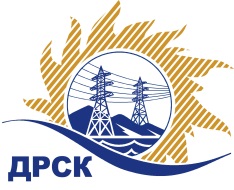 Акционерное Общество«Дальневосточная распределительная сетевая  компания»Протокол заседания Закупочной комиссии по вскрытию поступивших конвертовг. БлаговещенскСпособ и предмет закупки: открытый электронный запрос предложений: «Дугогасящие агрегаты со шкафами управления» Закупка № 34	Планируемая стоимость закупки в соответствии с ГКПЗ: 6 724 912,49 руб. без учета НДС.ПРИСУТСТВОВАЛИ:Три член постоянно действующей Закупочной комиссии АО «ДРСК» 2 уровняИнформация о результатах вскрытия конвертов:В ходе проведения запроса предложений было получено 8 заявок, конверты с которыми были размещены в электронном виде на Торговой площадке Системы www.b2b-energo.ru.Вскрытие конвертов было осуществлено в электронном сейфе организатора запроса предложений на Торговой площадке Системы www.b2b-energo.ru автоматически.Дата и время начала процедуры вскрытия конвертов с предложениями участников:14:08   23.11.2016Место проведения процедуры вскрытия конвертов с предложениями участников:Торговая площадка Системы www.b2b-energo.ruВ конвертах обнаружены предложения следующих участников запроса предложений:Ответственный секретарь Закупочной комиссии 2 уровня АО «ДРСК»	М.Г. ЕлисееваТерёшкина Г.М.(4162)397-260	№ 06/МТПиР-В23.11.2016г.№Наименование участника и его адресПредмет заявки на участие в запросе предложений1ООО "Завод "ЭнергоРеактор" (620050, Свердловская обл., г. Екатеринбург, ул. Монтажников, д. 3, литер Q)Цена: 5 899 988,20 руб. (цена без НДС: 4 999 990,00 руб.)2ООО "УралИнтерСтрой" (614000, Пермский край, г. Пермь, ул. Героев Хасана 41)Цена: 6 172 485,60 руб. (цена без НДС: 5 230 920,00 руб.) 3ЗАО "ПИК ЭЛБИ" (193318, Россия, г. Санкт - Петербург, ул. Ворошилова, д. 2, Лит. А, оф. 5Н)Цена: 6 679 494,01 руб. (цена без НДС: 5 660 588,14 руб.) 4ООО "ЭНСОНС" (620073, Россия, Свердловская область, г. Екатеринбург, ул. Крестинского, дом № 46, корпус А, помещение 22)Заявка: Заявка на участие в запросе предложений Закупка№34_Дугогасящие агрегаты со шкафами управления, подана 22.11.2016 в 09:21
Цена: 6 997 400,00 руб. (цена без НДС: 5 930 000,00 руб.)5ООО "НПП Бреслер" (428018, г. Чебоксары, ул. Афанасьева, д.13)Заявка: Закупка№34_Дугогасящие агрегаты со шкафами управления, подана 18.11.2016 в 16:49
Цена: 7 320 720,00 руб. (цена без НДС: 6 204 000,00 руб.)6ООО "ПРОМИС" (428015, ЧР, г.Чебоксары, Московский проспект, д.17, стр.1, оф.14)Заявка: Дугогасящие агрегаты со шкафами управления., подана 22.11.2016 в 10:52
Цена: 7 386 260,74 руб. (цена без НДС: 6 259 543,00 руб.)7ООО "НЕВАЭНЕРГОПРОМ" (194100, Россия, г. Санкт - Петербург, пр. Лесной, д. 63, лит. А, оф. 415)Заявка, подана 22.11.2016 в 07:50
Цена: 7 915 000,00 руб. (цена без НДС: 6 707 627,12 руб.)8ООО "Электросистемы" (680000, г. Хабаровск, ул. Тургенева-34)Заявка: Закупка№34_Дугогасящие агрегаты со шкафами управления, подана 22.11.2016 в 07:38
Цена: 7 930 000,00 руб. (цена без НДС: 6 720 338,98 руб.)